Общество с ограниченной ответственностью «ЭкоПласт»                                          ОГРН 1133528007161, ИНН 3528203808, КПП 352801001                                                                               Р/с 40702810812000009008 отделение №8638 АО «Сбербанк России»  г. Вологда                                                                БИК 041909644, к/с 30101810900000000644                                                                                                     162614, Россия, Вологодская обл. г. Череповец, ул. М.Горького 32-818                                                                                      т.  8 (953) 500-61-61, 8 (900) 535-59-99.                                                                                                                      ф. 8 (8202) 55-69-81.                                                                                                                                                         сайт: www.ecoplast35.ru, e-mail: ecoplast35@mail.ru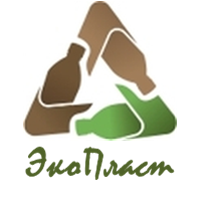 Исх.№___ от 04.04.2016 г.                                                                                                                                             г. Череповец                                      Продажа цехаСредняя штатная численность – 25 человекОсновной вид деятельности: производство гнутых профилей, переработка и реализация металлопроката и металлоизделий.Выпускаемая продукция:          - оцинкованные профили для армирования окон ПВХ – до 2 тыс. тонн в месяц;					- профили для  Лёгких Стальных Тонкостенных Конструкций (ЛСТК), толщ. стенок  0,5-2,0 мм- гнутые профили из г/к металлопроката (уголок, швеллер, спецпрофили) с толщиной стенки 2-6 мм – до  1000 т/месяц (1 смена)Осуществляемые услуги:    -    продольная порезка рулонной стали толщиной стенки от 0,5 мм до 6,0 мм – 1,5  тыс. тонн/месяц				        -  токарные работы по чертежам заказчикаимеем следующее оборудование:Профилегибочные линии – 7 шт;  Комплекты валковых оснасток -50 штКомпрессор винтовой (GENESIS 22-08; Formula 45-08)  - 2Линия продольного раскроя рулонной стали – 2 шт. (толщ. 0,5-6,0 мм)Кран мостовой управляемый с пола  грузоподъемностью 10-15 т– 4 шт.Станок вертикально-фрезерный -1 шт.Станок плоскошлифовальный -1 шт.Станок ГИП 300 -1 шт.Консольно-поворотные грузоподъемные механизмы с электротельферами 2-3 т – 5 шт.Отрезной ножовочный станок -1 шт.Станок сверлильный – 3 шт. Дополнительная информацияВозможность продажи части цеха, полностью цеха, бизнеса.Федеральные трассыВологда-Новая Ладога-Санкт-Петербург – 10 кмЧереповец – Сергиев Посад-Москва – 5 кмНаличие подъездной а/дорогиАсфальтовая 2-х полоснаяРасстояние до ж/д ветки100 мРасстояние до аэропорта, км15Площадь города121 кв. кмЧисленность населения330 тыс. человекВедущие предприятия городаОАО «Северсталь», ООО «Северсталь-Метиз», ОАО «Аммофос», ОАО Череповецкий «Азот»Водное сообщениеЧереповецкий порт, судоходная река Шексна, Волго-Балтийский каналВоздушное сообщениеАэропорт ОАО «Северсталь»Услуги связиМТС, Билайн, Мегафон, Теле-2, ОАО «Северо-Западный Телеком»Местоположение (регион, город, район, улица)35 регион, Вологодская область, г. Череповец, район ДОКа, улица ОкружнаяОбщая площадь,  га1,492 гаФорма собственности земельного участкаМуниципальная собственность (право аренды на неопределенный срок)Площадь цеха4899,7 кв.м.ЭлектроснабжениеПодключено 2 ввода (один ввод 9 ТП 630 КВА 910А; второй – 4ТП 400 КВА 578А)ГазоснабжениеНет. Возможность подвода имеетсяВодоснабжение / водоотводИмеетсяТеплоснабжениеИмеется